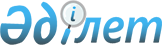 О мерах по подготовке спортсменов Республики Казахстан к участию в очередных XX зимних 2006 года в Турине (Итальянская Республика) и XXIX летних 2008 года в Пекине (Китайская Народная Республика) Олимпийских играх
					
			Утративший силу
			
			
		
					Постановление Правительства Республики Казахстан от 30 марта 2005 года N 286. Утратило силу постановлением Правительства Республики Казахстан от 12 мая 2009 года № 691



      


Сноска. Утратило силу 


 постановлением 


 Правительства РК от 12.05.2009 № 691.



      В целях обеспечения качественной подготовки и успешного выступления спортсменов Республики Казахстан в очередных XX зимних 2006 года в Турине (Итальянская Республика) и XXIX летних 2008 года в Пекине (Китайская Народная Республика) Олимпийских играх Правительство Республики Казахстан 

ПОСТАНОВЛЯЕТ:





      1. Утвердить:



      1) состав Организационного комитета по подготовке спортсменов Республики Казахстан к участию в очередных XX зимних 2006 года в Турине (Итальянская Республика) и XXIX летних 2008 года в Пекине (Китайская Народная Республика) Олимпийских играх (далее - Организационный комитет) согласно приложению 1;



      2) размеры единовременных выплат для победителей, призеров Олимпийских игр в Турине (Итальянская Республика) и в Пекине (Китайская Народная Республика) и их тренеров согласно приложению 2.




      2. Организационному комитету:



      1) разработать и утвердить План мероприятий по подготовке спортсменов к участию в очередных XX зимних 2006 года в Турине (Итальянская Республика) и XXIX летних 2008 года в Пекине (Китайская Народная Республика) Олимпийских играх (далее - Олимпийские игры);



      2) не реже двух раз в год на заседаниях Организационного комитета заслушивать отчеты акимов областей, городов Астаны и Алматы о выполнении планов подготовки спортсменов к участию в Олимпийских играх.




      3. Министерству культуры, информации и спорта Республики Казахстан:



      1) обеспечить подготовку и участие спортсменов Республики Казахстан в Олимпийских играх;



      2) определить приоритетные виды спорта для подготовки к предстоящим Олимпийским играм, как на республиканском, так и на региональном уровнях;



      3) привлечь иностранных специалистов в области спорта для подготовки спортсменов сборных команд страны к Олимпийским играм.




      4. Министерству образования и науки Республики Казахстан:



      1) принять меры по внедрению современных образовательных технологий обучения для повышения качества подготовки специалистов в области физической культуры и спорта;



      2) рассмотреть возможность создания при высших учебных заведениях курсов повышения квалификации тренерско-преподавательского состава.




      5. Акимам областей, городов Астаны и Алматы:



      1) в срок до 1 мая 2005 года представить в Министерство культуры, информации и спорта Республики Казахстан предложения по реконструкции и строительству спортивных сооружений, предусмотренных для подготовки сборных команд Республики Казахстан по видам спорта;



      2) не реже двух раз в год рассматривать на заседаниях акимата вопросы развития физической культуры и спорта, работу тренерско-преподавательского состава.




      6. Контроль за исполнением настоящего постановления возложить на Министра культуры, информации и спорта Республики Казахстан Косубаева Е.М.




      7. Настоящее постановление вводится в действие со дня подписания.



 


       Премьер-Министр




      Республики Казахстан


Приложение 1           



к постановлению Правительства    



Республики Казахстан        



от 30 марта 2005 года N 286     




 Состав




Организационного комитета по подготовке спортсменов




Республики Казахстан к участию в XX зимних 2006 года в Турине




(Итальянская Республика) и XXIX летних 2008 года в Пекине




(Китайская Народная Республика) Олимпийских играх


Ахметов Даниал Кенжетаевич     - Премьер-Министр Республики Казахстан,



                                 председатель

Косубаев Есетжан Муратович     - Министр культуры, информации



                                 и спорта Республики Казахстан,



                                 заместитель председателя

Турлыханов Даулет Болатович    - председатель Комитета по делам



                                 спорта Министерства культуры,



                                 информации и спорта Республики



                                 Казахстан, заместитель председателя

Гамарник Геннадий Николаевич   - первый вице-министр образования



                                 и науки Республики Казахстан

Лавриненко Юрий Иванович       - первый вице-министр транспорта



                                 и коммуникаций Республики Казахстан

Отто Иван Иванович             - первый вице-министр внутренних дел



                                 Республики Казахстан

Коржова Наталья Артемовна      - вице-министр экономики и бюджетного



                                 планирования Республики Казахстан

Ойнаров Азамат Рыскулович      - вице-министр финансов



                                 Республики Казахстан

Тасбулатов Абай Болюкпаевич    - вице-министр обороны



                                 Республики Казахстан

Тажибай Бакытбек               - заместитель председателя Комитета



                                 по делам спорта Министерства



                                 культуры, информации и спорта



                                 Республики Казахстан



 



 Досымбетов Тимур Камалович     - президент Национального



                                 Олимпийского комитета Республики



                                 Казахстан (по согласованию)

Приложение 2            



к постановлению Правительства     



Республики Казахстан         



от 30 марта 2005 года N 286      




 Размеры




единовременных выплат для победителей, призеров




Олимпийских игр в Турине (Итальянская Республика) и в Пекине




(Китайская Народная Республика) и их тренеров


      1 место - 250000 долларов США



      2 место - 150000 долларов США



      3 место -  75000 долларов США



      4 место -  30000 долларов США



      5 место -  10000 долларов США



      6 место -   5000 долларов США



      Сноска. В приложение 2 внесены изменения постановлением Правительства РК от 29 декабря 2006 года N 


 1312 


.



					© 2012. РГП на ПХВ «Институт законодательства и правовой информации Республики Казахстан» Министерства юстиции Республики Казахстан
				